Мы против коррупции на дорогах!ВЗЯТКА — ЭТО…принимаемые должностным лицом (взя́точник) материальные ценности (предметы, деньги, услуги, иная имущественная выгода) за действия либо бездействие в интересах взяткода́теля, которые должностное лицо имеет право либо обязано совершить, с целью ускорить решение вопроса или решить его в положительном ключе, либо за совершение незаконных действий, то есть действий или бездействия, которые это лицо не может или не должно совершить в силу закона или своего служебного положения.ВЗЯТКИ БЫВАЮТ….Взятка-подкуп, когда между взяткодателем (тем, кто даёт взятку) и взяточником (тем, кто берёт взятку), есть предварительная договорённость.Взятка-благодарность, когда взятка передаётся за уже совершенное должностным лицом действие или бездействие (законное или незаконное) без предварительной договорённости. ВЗЯТКА СЧИТАЕТСЯ ПОЛУЧЕННОЙ, КОГДА… Должностное лицо принимает взятку в физическом смысле (берет в руки, кладёт в карман, сумку, портфель, автомобиль и пр.).Должностное лицо соглашается с её передачей (положили на стол, перечислили на счёт и пр.).СООБЩИТЬ О ФАКТЕ КОРРУПЦИИ МОЖНО ПО ТЕЛЕФОНАМ:Управление внутренних дел Российской Федерации поЧукотскому автономному округу8 (42722) 2-64-31Следственное Управление Следственного комитетаРоссийской Федерации поЧукотскому автономному округу8 (42722) 6-14-14Управление Федеральной службы безопасности Российской Федерации поЧукотскому автономному округу8 (42722) 2-28-86Прокуратура Чукотского автономного округа8 (42722) 2-82-21Управление по профилактикекоррупционных и иных правонарушенийЧукотского автономного округа8 (42722) 2-47-87Управление по профилактике коррупционных и иных правонарушений Чукотского автономного округа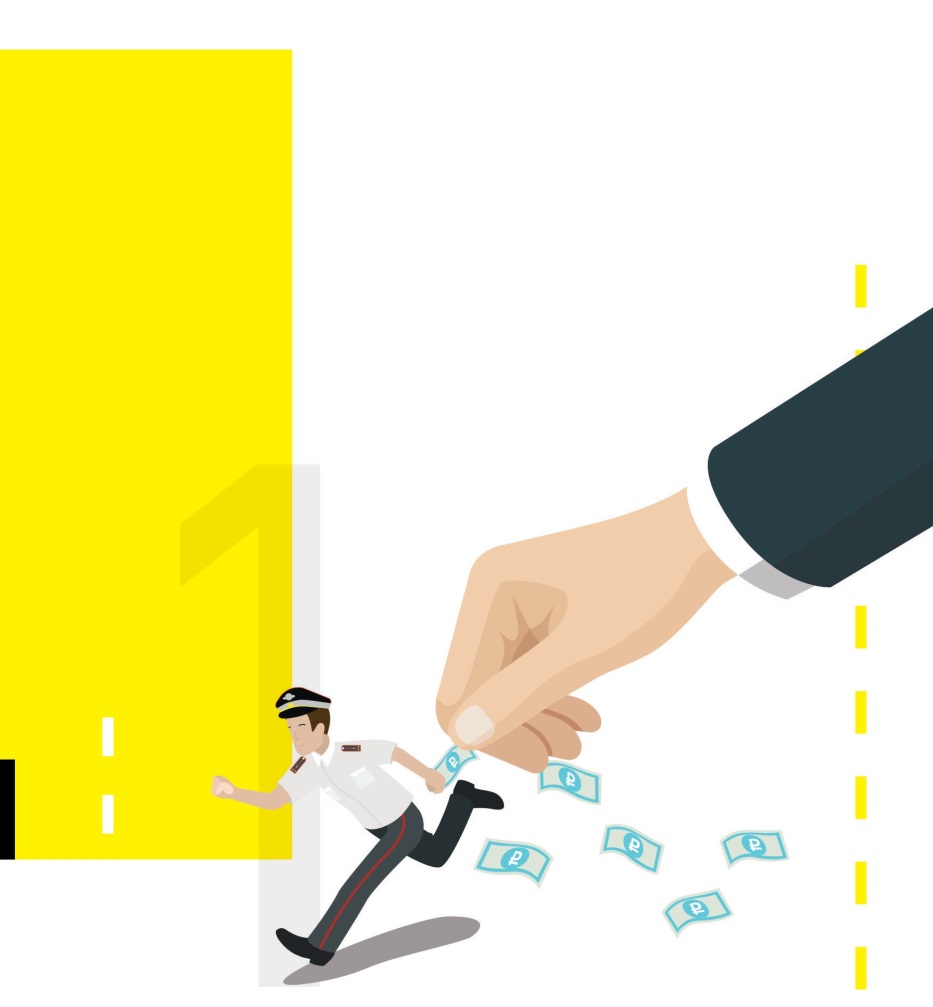   МЫ ПРОТИВ           КОРРУПЦИИ                 НА ДОРОГАХ!Мы против коррупции на дорогах!ЕСЛИ ВАШ АВТОМОБИЛЬ ОСТАНОВИЛ СОТРУДНИК ГИБДД…Сотрудник обязан:Представиться, отчетливо произнести фамилию, имя, отчество, звание и должность.Показать служебное удостоверение, если Вы попросите.Объяснить причину остановки.Если Вы признаете, что нарушили правила дорожного движения и нарушение не серьезное, инспектор ГИБДД вынесет постановление об административном правонарушении и выпишет предупреждение или штраф.В случае, если нарушение серьезное или Вы не согласны с решением инспектора ГИБДД, будет составлен протокол об административном правонарушении. Вместе с копией постановления о назначении штрафа Вам может быть вручен бланк платежного документа, содержащего информацию о получателе штрафа, сумме штрафа, номере постановления.Штраф нужно оплатить в течение 60 дней!Некоторые виды штрафов можно оплатить со скидкой в 50% не позднее 20 дней со дня назначения штрафаМы против коррупции на дорогах!ЕСЛИ СОТРУДНИК ГИБДД  ПРЕДЛАГАЕТ ОПЛАТИТЬ ШТРАФ НА МЕСТЕ…Значит, скорее всего, он просит взятку.Требование оплатить штраф на месте – незаконно!Взя́тка — принимаемые должностным лицом (взя́точник) материальные ценности (предметы, деньги, услуги, иная имущественная выгода) за действия либо бездействие в интересах взяткода́теля, которые должностное лицо имеет право либо обязано совершить, с целью ускорить решение вопроса или решить его в положительном ключе, либо за совершение незаконных действий, то есть действий или бездействия, которые это лицо не может или не должно совершить в силу закона или своего служебного положения.Мы против коррупции на дорогах!ЕСЛИ СОТРУДНИК ГИБДД  ПРЕДЛАГАЕТ ДОГОВОРИТЬСЯ…Ваши действия:Не предлагайте и не давайте взятку!Ваши действия будут оценены в соответствии со статьей 291 Уголовного кодекса Российской Федерации «Дача взятки».Внимательно выслушайте требования вымогателя.Когда останетесь один, незамедлительно позвоните в полицию.Если у вас осталась запись разговора с вымогателем, сохраните ее для передачи в правоохранительные органы.Заявление о преступлении можно сделать в устном или письменном виде.Устное заявление о преступлении заносится в протокол, который подписывается Вами и сотрудником, принявшим заявление. Протокол должен содержать данные о Вас и документах, удостоверяющих вашу личность. Письменное заявление о преступлении обязательно подпишите. Укажите адрес, куда должен прийти ответ.При регистрации заявления Вы должны получить талон-уведомление, в котором указывается порядковый номер заявления по книге учета сообщений и дата его принятия.